Ш У Ö МП О С Т А Н О В Л Е Н И Еот   05 октября  2015 года                                                            №  19гп. Усогорск, Удорского районаРеспублика КомиО согласовании измененной инвестиционной  программы в сфере теплоснабжения «Модернизация системы коммунальной инфраструктуры (теплоснабжение) Удорского филиала ОАО «Коми тепловая компания» на 2015-2017 годы»В соответствии с п.6 и п.24 Постановления Правительства Российской Федерации от 05.05.2014г. № 410 Правил согласования и утверждения инвестиционных программ организаций, осуществляющих регулируемые виды деятельности в сфере теплоснабжения», Уставом муниципального образования городского поселения «Усогорск ».ПОСТАНОВЛЯЮ:1. Согласовать измененную инвестиционную программу Удорского филиала ОАО «Коми тепловая компания» в сфере теплоснабжения «Модернизация системы коммунальной инфраструктуры (теплоснабжение) на 2015-2017гг.» в разрезе представленного перечня мероприятий по муниципальному образованию ГП «Усогорск».2. Настоящее постановление вступает в силу с момента подписания,  подлежит обнародованию и размещению на официальном сайте администрации МО ГП «Усогорск».Глава МО ГП «Усогорск» –председатель Совета поселения                                                Б. Н. Немчинов«Усогорск» каровмÖдчÖминлÖнмуниципальнÖй юконсаюралысь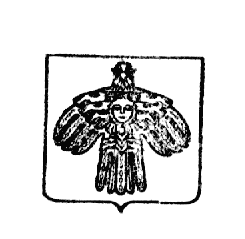 Глава муниципального образования городского поселения «Усогорск»